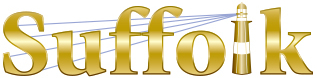 County Community College
Michael J. Grant Campus Academic AssemblyResolution 2019-09 [21]Approving thePost-Withdrawal Deadline Appeal PolicyWhereas, the College Academic Standards Committee adopted resolution 2019-2020-3 (attached below) proposing Post-Withdrawal Deadline Appeal Policy; be it thereforeResolved, that the Grant Campus Academic Assembly approves the  Post-Withdrawal Deadline Appeal Policy.	Failed [12-35-0] on December 10, 2019College Academic Standards CommitteePost-Withdrawal Deadline Appeal Policy2019-2020-3Whereas, in the Fall of 2018 the College Academic Standard Committee charged the Withdrawal Policy Subcommittee to review the college’s current withdrawal policy and practices;Whereas, the committee has engaged in inquiry regarding institutional data and comparative withdrawal policies at the 30 SUNY Community Colleges; Whereas, SCCC is currently only one of six SUNY Community Colleges that permit an instructor to allow a student to withdraw after the student-initiated registrar date. Of those five other SUNY community colleges that currently permit an instructor to sign a withdrawal form, three require documentation of special circumstances or additional signatures from other faculty (e.g., advisors, Academic Chairs);Whereas, integrity of the SCCC transcript is compromised by the current W policy, in that the W is applied inconsistently and is not in line with common practices at similar institutions.Resolved, that the following changes be made to the administration of the W [Withdrawal]:After the withdrawal deadline, a student may only appeal to the VP for Academic Affairs for a course withdrawal if the student has documented special circumstances. And be it further Resolved, that the promulgation of this change be widely disseminated through all college communication sources to better inform the community of the withdrawal policies, procedures, and implications.Approved:  November 7, 2019    (14-0-0)